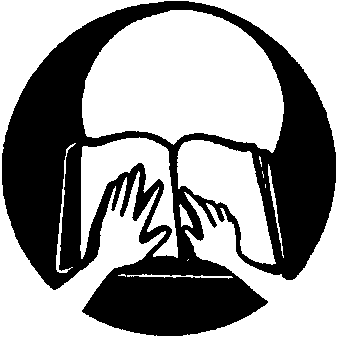 Zavod za slepo in slabovidnomladino Ljubljana, Langusova ulica 8, 1000 LjubljanaPRIJAVNICA NA MEDNARODNI TABOR USTVARJALNOSTI26.10. – 28.10. 2015PODATKI O UDELEŽENCU/KI:Prijavnico pošljite na naslov: nina.schmidt@guest.arnes.si  ali 				   Zavod za slepo in slabovidno mladino Ljubljana				   Langusova ul. 8, 1000 Ljubljana*Dovoljujem uporabo svojih osebnih podatkov pri vodenju evidenc in obdelavi podatkov v skladu z veljavnim Zakonom o varstvu osebnih podatkov. Podatki se zbirajo zaradi izdaje potrdila.Ime in priimek: *Datum rojstva: *Telefon: *Elektronski naslov*:Delam po metodi: *za slabovidneza slepePredvideni prihod in odhod:Posebnosti pri prehrani:Kdaj, datum: Podpis: